Publicado en Madrid el 06/05/2019 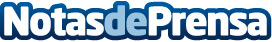 La artista Berta Jayo pinta las catedrales más famosas del mundoBerta Jayo presenta en el espacio Quinta del Sordo en Madrid 'Catedrales de color' del 10 al 31 de mayoDatos de contacto:Berta Jayo0034 619874442Nota de prensa publicada en: https://www.notasdeprensa.es/la-artista-berta-jayo-pinta-las-catedrales-mas Categorias: Internacional Artes Visuales Sociedad Madrid Valencia Cantabria Eventos http://www.notasdeprensa.es